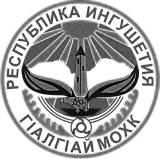 ГОРОДСКОЙ СОВЕТ МУНИЦИПАЛЬНОГО ОБРАЗОВАНИЯ «ГОРОДСКОЙ ОКРУГ ГОРОД МАЛГОБЕК»«МАГ1АЛБИКА Г1АЛА СОВЕТ»РЕШЕНИЕ«30» декабря 2016 г.                                                                       № 40О бюджете муниципального образования «Городской округ город Малгобек» на 2017 год  и на плановый период 2018 и 2019 годовРассмотрев проект бюджета муниципального образования «Городской округ город Малгобек» на 2017 год и на плановый период 2018 и 2019 годов, представленный главой администрации «Городской округ город Малгобек», в соответствии с Бюджетным Кодексом Российской Федерации, Городской совет муниципального образования «Городской округ город Малгобек» РЕШИЛ:СТАТЬЯ 1. Основные характеристики городского бюджета на  2017 год и на плановый период 2018 и 2019 годов1. Утвердить основные характеристики бюджета города Малгобек на 2017 год:1) прогнозируемый общий объем доходов бюджета города Малгобек в сумме  332548,6 тыс. рублей;2) общий объем расходов бюджета города  Малгобек в сумме 332548,6 тыс. рублей.2. Утвердить основные характеристики бюджета города Малгобек на 2018 год:1) прогнозируемый общий объем доходов бюджета города Малгобек в сумме  335942,0 тыс. рублей;2) общий объем расходов бюджета города  Малгобек в сумме 335942,0 тыс. рублей.3. Утвердить основные характеристики бюджета города Малгобек на 2019 год:1) прогнозируемый общий объем доходов бюджета города Малгобек в сумме  340381,5 тыс. рублей;2) общий объем расходов бюджета города  Малгобек в сумме 340381,5 тыс. рублей.СТАТЬЯ 2.  Нормативы распределения доходов на 2017 год и на плановый период 2018 и 2019 годовУстановить, что доходы городского бюджета, поступающие в 2017 году и в плановом периоде 2018 и 2019 годов, формируются за счет федеральных, региональных, местных налогов, сборов и  неналоговых доходов в соответствии с нормативами, установленными Бюджетным кодексом Российской Федерации, законодательными актами Российской Федерации, Республики Ингушетия и  настоящим Решением.Установить нормативы отчислений от уплаты налогов, пошлин, сборов и иных платежей в городской бюджет на 2017 год  и на плановый период 2018 и 2019 годов согласно приложению 1 к настоящему Решению.СТАТЬЯ 3.  Главные  администраторы  доходов городского бюджета на 2017 год и на плановый период 2018 и 2019 годов1. Утвердить перечень главных администраторов доходов городского бюджета на 2017 год и на плановый период 2018 и 2019 годов, согласно приложения 2 к настоящему Решению.2. Закрепить за главными распорядителями и получателями средств городского бюджета администрирование доходов в городской бюджет согласно приложения 2 к настоящему Решению.3. В случае изменения состава и (или) функций главных администраторов доходов городского бюджета, Администрация г.Малгобек вправе вносить изменения в состав закрепленных за ними кодов классификации доходов бюджетов Российской Федерации.СТАТЬЯ 4.  Доходы городского бюджета на 2017 год и на плановый период 2018 и 2019 годовУтвердить доходы бюджета г.Малгобек на 2017 год и на плановый период 2018 и 2019 годов согласно приложению 3 к настоящему Решению. СТАТЬЯ 5.   Особенности зачисления  налогов  и  сборов, поступающих в городской бюджет в 2017 году и в плановом периоде 2018 и 2019 годов	Установить, что налоги и сборы, поступающие в городской бюджет, зачисляются на счета Управления Федерального казначейства по Республике Ингушетия с последующим перечислением их на счета по учету доходов городского бюджета в соответствии с положениями бюджетного и налогового  законодательства по нормативам, определенным в приложении 1 к настоящему Решению.СТАТЬЯ 6. Контроль и ответственность за соблюдение нормативов распределения налогов	Установить, что контроль и ответственность за соблюдением нормативов распределения налогов между бюджетами всех уровней возлагаются на Управление Федерального казначейства по Республике Ингушетия в соответствии с Соглашением, заключенным между Администрацией г.Малгобек и Управлением Федерального казначейства по Республике Ингушетия.СТАТЬЯ 7. Приоритетные статьи расходов городского бюджета в 2017 году и в плановом периоде 2018 и 2019 годов	Установить, что приоритетными статьями расходами городского бюджета, подлежащими финансированию в полном объеме, являются:оплата труда;начисление на фонд оплаты труда;приобретение медикаментов;приобретение продуктов питания;выплата пособия семьям опекунов;оплата коммунальных услуг.СТАТЬЯ 8. Расходы на исполнение публичных нормативных обязательств городского бюджета  в 2017 году и в плановом периоде 2018 и 2019 годовУтвердить в составе расходов городского бюджета на 2017 год и в плановом периоде 2018 и 2019 годов расходы на исполнение публичных нормативных обязательств согласно приложению 6 к настоящему Решению.СТАТЬЯ 9. Бюджетные  ассигнования  городского бюджета на 2017 год и на плановый период 2018 и 2019 годов	Утвердить:распределение бюджетных ассигнований городского бюджета на 2017 год и на плановый период 2018 и 2019 годов по разделам и подразделам бюджетной классификации Российской Федерации согласно приложению 4 к настоящему Решению.ведомственную структуру расходов городского бюджета на 2017 год и на плановый период 2018 и 2019 годов согласно приложению 5 к настоящему Решению.СТАТЬЯ 10. Особенности заключения договоров, муниципальных 	контрактов на выполнение работ, оказание услуг в 2017 году и в плановом периоде 2018 и 2019 годов1. Установить, что главный распорядитель, распорядитель, получатель средств городского бюджета при заключении соглашений, договоров, муниципальных  контрактов на поставку товаров, выполнение работ, оказание услуг вправе предусматривать авансовые платежи:1) в размере 100 процентов от суммы соглашения, договора, контракта – по соглашениям, договорам, контрактам на оказание услуг связи, на подписку печатных изданий, за обучение на курсах повышения квалификации, на приобретение авиа и железнодорожных билетов, по договорам обязательного медицинского страхования гражданской ответственности владельцев транспортных средств, а также по договорам, подлежащим оплате за счет средств, полученных от предпринимательской деятельности и иной приносящей доход деятельности;2) по остальным соглашения, договорам, контрактам авансовые платежи определяются расчетным путем, но не более 30 процентов суммы соглашения, договора, контракта, если иное не предусмотрено  законодательством Российской Федерации, Республики Ингушетия.2. Установить, что заключение договоров главными распорядителями, распорядителями и получателями средств городского бюджета и их оплата осуществляется в пределах доведенных лимитов бюджетных обязательств в соответствии с ведомственной классификацией расходов, и классификацией операций сектора государственного управления (КОСГУ) классификации расходов бюджетов Российской Федерации.3. Установить, что не подлежат оплате за счет средств городского бюджета договорные обязательства, принятые главными распорядителями, распорядителями и получателями средств городского бюджета, сверх утвержденных на 2017 год и на плановый период 2018 и 2019 годов лимитов бюджетных обязательств.СТАТЬЯ 11. Сводная бюджетная росписьФинансовому управлению города Малгобек не позднее 15 дней после утверждения городского бюджета утвердить сводную бюджетную роспись расходов городского бюджета.СТАТЬЯ 12. О запрещении    увеличения   численности    муниципальных 		служащих, а также работников казенных и бюджетных 		учрежденийГородской Совет муниципального образования «Городской округ город Малгобек» и Администрация муниципального образования «Городской округ город Малгобек» не вправе принимать решения, приводящие к увеличению в 2017 году и в плановом периоде 2018 и 2019 годов численности работников муниципальных служащих, а также работников казенных и бюджетных учреждений, за исключением работников, на вновь вводимые в эксплуатацию объекты здравоохранения, образования, культуры, физкультуры и спорта, социальной защиты.СТАТЬЯ 13. Особенности исполнения городского бюджета в 2017 годуУстановить, что:1) остатки целевых средств,  полученные из республиканского бюджета и не использованные в 2016 году, подлежат в полном объеме возврату в республиканский бюджет;  2) остатки средств городского бюджета на начало текущего финансового года, за исключением остатков неиспользованных межбюджетных трансфертов, полученных бюджетом города, в форме субсидий, субвенций и иных межбюджетных трансфертов, имеющих целевое назначение, в объеме до 100 процентов могут направляться на покрытие временных кассовых разрывов, возникающих при исполнении городского бюджета.СТАТЬЯ 14. О запрещении принятии  решений  по  увеличению расходов 		городского бюджетаАдминистрация муниципального образования «Городской округ город Малгобек» не вправе принимать решения, приводящие к увеличению расходов  городского бюджета, либо снижению его доходов без внесения соответствующих изменений и дополнений в Решение Городского совета муниципального образования «Городской округ город Малгобек» «О бюджете городского округа города Малгобек на 2017 год и на плановый период 2018 и 2019 годов», определяющих источник финансирования дополнительных расходов из городского бюджета или снижение доходов.СТАТЬЯ 15. Открытие счетовУстановить, что счета казенных и бюджетных учреждений открываются только в органах Управления Федерального казначейства Российской Федерации по Республике Ингушетия. СТАТЬЯ 16. Об ответственности за ненадлежащее исполнение настоящего 		РешенияДолжностные лица органов местного самоуправления за неисполнение либо за ненадлежащее исполнение настоящего Решения несут ответственность в соответствии с действующим законодательством Российской Федерации.СТАТЬЯ 17. Вступление  в силу настоящего РешенияНастоящее Решение вступает в силу со дня его официального опубликования, но не ранее 1 января 2017 года и действует по 31 декабря 2017 года.И.о. Председателя Городского СоветаМО «Городской округ город Малгобек»     _____________ Евлоев У. С.Глава муниципального образования«Городской округ город Малгобек»             _____________ Мамилов Ш. С.Приложение № 1к Решению «О бюджете муниципальногообразования «Городской округ город Малгобек  на 2017 год и на плановый период 2018 и 2019 годов»НОРМАТИВЫ ОТЧИСЛЕНИЙ ОТ УПЛАТЫ НАЛОГОВ, ПОШЛИН, СБОРОВИ ИНЫХ ПЛАТЕЖЕЙ В  БЮДЖЕТ  МУНИЦИПАЛЬНОГО ОБРАЗОВАНИЯ «ГОРОДСКОЙ ОКРУГ ГОРОД МАЛГОБЕК» НА 2017 ГОД  И НА ПЛАНОВЫЙ ПЕРИОД 2018 И 2019 ГОДОВ                                                                                                                                                                                                                                                                                            Приложение № 2к Решению «О бюджете городского округа г. Малгобек на 2017г.на   плановый период 2018 и 2019 годов»  Администраторы доходов бюджета города Малгобек на 2017 год и плановый период 2018 и 2019 годовПриложение № 3к Решению «О бюджете муниципальногообразования «Городской округ город Малгобек  на 2017 год и на плановый период 2018 и 2019 годов»Доходы  бюджета муниципального образования «Городской округ город Малгобек» на 2017 год и на плановый период 2018 и 2019 годов.Приложение 4    к Решению «О бюджете муниципального образования «Городской округ город Малгобек» на 2017 год и плановый период 2018 и 2019 годов»Распределение расходов бюджета муниципального образования «Городской округ город Малгобек» на 2017 год и на плановый период 2018 и 2019 годов по разделам и подразделам бюджетной классификации Российской Федерации (тыс.руб.)                                                            Приложение 6    к Решению «О бюджете муниципального образования «Городской округ город Малгобек» на 2017 год и плановый период 2018 и 2019 годов»Расходы на исполнение публичных нормативных обязательств на 2017 год и на плановый период 2018 и 2019 годов     (тыс. рублей)Код бюджетной классификации Российской Федерации Наименование налога (сбора)   Нормативы                  распределения Код бюджетной классификации Российской Федерации Наименование налога (сбора)1241 00 00000 00 0000 000НАЛОГОВЫЕ И НЕНАЛОГОВЫЕ ДОХОДЫ1 01 00000 00 0000 000НАЛОГИ НА ПРИБЫЛЬ, ДОХОДЫ1 01 02000 01 0000 110Налог на доходы физических лиц341 01 02010 01 0000 110Налог на доходы физических лиц с доходов, источником которых является налоговый агент, за исключением доходов, в отношении которых исчисление и уплата налога осуществляются в соответствии со статьями 227, 2271 и 228 Налогового кодекса Российской Федерации341 01 02020 01 0000 110Налог на доходы физических лиц с доходов, полученных от осуществления деятельности физическими лицами, зарегистрированными в качестве индивидуальных предпринимателей, нотариусов, занимающихся частной практикой, адвокатов, учредивших адвокатские кабинеты и других лиц, занимающихся частной практикой в соответствии со статьей 227 Налогового кодекса Российской Федерации341 01 02030 01 0000 110Налог на доходы физических лиц с доходов,  полученных физическими лицами в соответствии со статьей 228 Налогового Кодекса Российской Федерации341 01 02040 01 0000 110Налог на доходы физических лиц в виде фиксированных авансовых платежей с доходов, полученных физическими лицами, являющимися иностранными гражданами, осуществляющими трудовую деятельность по найму у физических лиц на основании патента в соответствии  со статьей 2271 Налогового кодекса Российской Федерации34 103 000 00 00 0000 000Налоги на товары (работы, услуги), реализуемые на территории Российской Федерации103 02230 01 0000 110Доходы от уплаты акцизов на дизельное топливо, подлежащие распределению между бюджетами субъектов Российской Федерации и местными бюджетами с учетом установленных дифференцированных нормативов отчислений в местные бюджеты11,5103 02240 01 0000 110Доходы от уплаты акцизов на моторные масла для дизельных и (или) карбюраторных (инжекторных) двигателей, подлежащие распределению между бюджетами субъектов Российской Федерации и местными бюджетами с учетом установленных дифференцированных нормативов отчислений в местные бюджеты11,5103 02250 01 0000 110Доходы от уплаты акцизов на автомобильный бензин, подлежащие распределению между бюджетами субъектов Российской Федерации и местными бюджетами с учетом установленных дифференцированных нормативов отчислений в местные бюджеты11,5103 02260 01 0000 110Доходы от уплаты акцизов на прямогонный бензин, подлежащие распределению между бюджетами субъектов Российской Федерации и местными бюджетами с учетом установленных дифференцированных нормативов отчислений в местные бюджеты11,51 05 00000 00 0000 000НАЛОГИ НА СОВОКУПНЫЙ ДОХОД1 05 02000 02 0000 110Единый налог на вмененный доход для отдельных видов деятельности1001 05 02010 02 0000 110Единый налог на вмененный доход для отдельных видов деятельности1001 05 02020 02 0000 110Единый налог на вмененный доход для отдельных видов деятельности (за налоговые периоды, истекшие до 1 января 2011 года)901 05 03000 01 0000 110Единый сельскохозяйственный налог1001 05 03020 01 0000 110Единый сельскохозяйственный налог (за налоговые периоды, истекшие до 1 января 2011 года)501 05 04010 02 0000 110Налог, взимаемый в связи с применением патентной системы налогообложения, зачисляемый в бюджеты городских округов1001 06 00000 00 0000 000НАЛОГИ НА ИМУЩЕСТВО1 06 01020 04 0000 110Налог на имущество физических лиц, взимаемый по ставкам, применяемым к объектам налогообложения, расположенным в границах городских округов1001 06 04011 02 0000 110Транспортный налог с организаций201 06 04012 02 0000 110Транспортный налог с физических лиц201 06 06032 04 0000 110Земельный налог с организаций, обладающих земельным участком, расположенным в границах городских округов1001 06 06042 04 0000 110Земельный налог с физических лиц, обладающих земельным участком, расположенным в границах городских округов1001 08 00000 00 0000 000ГОСУДАРСТВЕННАЯ ПОШЛИНА 1 08 03010 01 0000 110Государственная пошлина по делам, рассматриваемым в судах общей юрисдикции, мировыми судьями (за исключением Верховного  Суда  Российской Федерации)1001 08 07150 01 0000 110Государственная пошлина за выдачу разрешения на установку рекламной конструкции1001 08 07173 01 0000 110Государственная пошлина за выдачу органом местного самоуправления городского округа специального разрешения на движение по автомобильным дорогам транспортных средств, осуществляющих перевозки опасных, тяжеловесных и (или) крупногабаритных грузов, зачисляемая в бюджеты городских округов1001 09 00000 00 0000 000ЗАДОЛЖЕННОСТЬ И ПЕРЕРАСЧЕТЫ ПО ОТМЕННЫМ НАЛОГАМ, СБОРАМ И ИНЫМ ОБЯЗАТЕЛЬНЫМ ПЛАТЕЖАМ1 09 04052 04 0000 110Земельный налог (по обязательствам, возникшим до 1 января 2006 года), мобилизующие на территориях городских округов1001 09 07012 04 0000 110Налог на рекламу, мобилизуюемый на территориях городских округов1001 09 07032 04 0000 110Целевые сборы с граждан и предприятий, учреждений, организаций на содержание милиции, на благоустройство территорий, на нужды образования и другие цели, мобилизуемые на территориях городских округов1001 09 07042 04 0000 110Лицензионный сбор за право торговли спиртными напитками, мобилизуемые на территориях городских округов1001 09 07052 04 0000 110Прочие местные налоги и сборы, мобилизуемые на территориях городских округов1001 09 06043 02 0000 110Сборы за выдачу органами местного самоуправления городских округов лицензий на розничную продажу алкогольной продукции1001 11 00000 00 0000 000ДОХОДЫ ОТ ИСПОЛЬЗОВАНИЯ ИМУЩЕСТВА, НАХОДЯЩЕГОСЯ В ГОСУДАРСТВЕННОЙ И  МУНИЦИПАЛЬНОЙ СОБСТВЕННОСТИ1 11 01040 04 0000 120Доходы в виде прибыли, приходящейся на доли в уставных (складочных)  капиталах хозяйственных товариществ и обществ, или дивидендов по акциям, принадлежащим субъектам городским округам1001 11 02032 04 0000 120Доходы от размещения временно свободных средств бюджетов городских округов1001 11 02084 04 0000 120Доходы от размещения сумм, аккумулируемых в ходе проведения аукционов по продаже акций, находящихся в собственности городских округов1001 11 03040 04 0000 120Проценты, полученные от предоставления бюджетных кредитов внутри страны за счет средств бюджетов городских округов1001 11 05012 04 0000 120Доходы, получаемые в виде арендной платы за земельные участки, государственная собственность на которые не разграничена и которые расположены в границах городских округов, а также средства от продажи права на заключение договоров аренды указанных земельных участков1001 11 05024 04 0000 120Доходы, получаемые в виде арендной платы, а также средства от продажи права на заключение договоров аренды за земли, находящиеся в собственности городских округов (за исключением земельных участков муниципальных бюджетных и автономных учреждений)1001 11 05025 05 0000 120Доходы, получаемые в виде арендной платы, а также средства о продажи права на заключение договоров аренды за земли, нах-ся в собственности муниципальных районов (за исключением земельных участков муниципальных автономных учреждений, а также земельных участков муниципальных унитарных предприятий, в т.ч. казенных)1001 11 05034 04 0000 120Доходы от сдачи в аренду имущества, находящегося в оперативном управлении органов управления городских округов и созданных ими учреждений (за исключением имущества бюджетных и муниципальных автономных учреждений)1001 11 07014 04 0000 120Доходы от перечисления части прибыли, остающейся после уплаты налогов и иных обязательных платежей муниципальных унитарных предприятий, созданных городскими округами1001 11 08040 04 0000 120 Средства, получаемые от передачи имущества, находящегося в собственности городских округов (за исключением имущества муниципальных бюджетных и автономных учреждений, а также имущества муниципальных унитарных предприятий, в том числе казенных)1001 11 09024  04 0000  120Доходы от распоряжения правами на результаты научно-технической деятельности, находящимися в собственности   городских округов1001 11 09034  04 0000  120Доходы от эксплуатации и использования имущества, автомобильных дорог, находящихся в собственности городских округов1001 11 09044  04 0000  120Прочие поступления от использования имущества, находящегося в собственности субъектов городских округов (за исключением имущества муниципальных бюджетных и автономных, а также имущества муниципальных унитарных предприятий, в том числе казенных)1001 12 00000 00 0000 000ПЛАТЕЖИ ПРИ ПОЛЬЗОВАНИИ ПРИРОДНЫМИ РЕСУРСАМИ1 12 01000 01 0000 120Плата за негативное воздействие на окружающую среду551 12 01010 01 0000 120Плата за выбросы загрязняющих веществ в атмосферный воздух стационарными объектами551 12 01050 01 0000 120Плата за иные виды негативного воздействия на окружающую среду551 12 05040 04 0000 120Плата за пользование водными объектами, находящимися в собственности городских округов 1001 13 00000 00 0000 000ДОХОДЫ ОТ ОКАЗАНИЯ ПЛАТНЫХ УСЛУГ (РАБОТ) И КОМПЕНСАЦИИ ЗАТРАТ ГОСУДАРСТВА1 13 01994 04 0000 130Прочие доходы от оказания платных услуг (работ) получателями средств бюджетов городских округов1001 14 00000 00 0000 000ДОХОДЫ ОТ ПРОДАЖИ МАТЕРИАЛЬНЫХ И НЕМАТЕРИАЛЬНЫХ АКТИВОВ1 14 01040 04 0000 410Доходы от продажи квартир,  находящихся в собственности  городских округов1001 14 02042 04 0000 410Доходы от реализации имущества, находящегося в оперативном управлении учреждений, находящихся в ведении органов управления городских округов (за исключением имущества муниципальных бюджетных и автономных учреждений), в части реализации основных средств по указанному имуществу1001 14 02043 04 0000 410Доходы от реализации иного имущества, находящегося в собственности городских округов (за исключением имущества муниципальных бюджетных и автономных учреждений, а также имущества муниципальных унитарных предприятий, в том числе казенных), в части реализации основных средств по указанному имуществу1001 14 03040 04 0000 440Средства от распоряжения и реализации конфискованного и иного имущества, обращенного в доходы городских округов (в части реализации материальных запасов по указанному имуществу)1001 14 04040 04 0000 420Доходы от продажи нематериальных активов, находящихся в собственности городских округов1001 16 00000 00 0000 000ШТРАФЫ, САНКЦИИ, ВОЗМЕЩЕНИЕ УЩЕРБА 1 16 03010 01 0000 140Денежные взыскания (штрафы) за нарушение законодательства о налогах и сборах, предусмотренные статьями 116, 118, 1191, пунктами 1 и 2 статьи 120, статьями 125, 126, 128, 129, 1291, 132, 133, 134, 135, 1351 Налогового кодекса Российской Федерации, а также штрафы, взыскание которых осуществляется на основании ранее действовавшей статьи 117 Налогового кодекса Российской Федерации501 16 03030 06 0000 140Денежные взыскания (штрафы) за административные правонарушения в области налогов и сборов, предусмотренные Кодексом Российской Федерации об административных правонарушениях 501 16 06000 01 06000 140Денежные взыскания (штрафы) за нарушение законодательства о применении контрольно-кассовой техники при осуществлении наличных денежных расчетов и (или) расчетов с использованием платежных карт1001 16 18040 04 0000 140Денежные взыскания (штрафы) за нарушение бюджетного законодательства (в части  бюджетов городских округов)1001 16 21040 04 0000 140Денежные взыскания (штрафы) и иные суммы, взыскиваемые с лиц,  виновных в совершении преступлений и в возмещение ущерба имуществу, зачисляемые в бюджеты городских округов1001 16 23041 04 0000 140Доходы от возмещения ущерба при возникновении страховых случаев, когда выгодоприобретателями по договорам страхования выступают получатели средств бюджетов городских округов 1001 16 25010 01 0000 140Денежные взыскания (штрафы) за нарушение законодательства о недрах1001 16 25020 01 0000 140Денежные взыскания (штрафы) за нарушение законодательства об особо охраняемых природных территориях1001 16 25030 01 0000 140Денежные взыскания (штрафы) за нарушение законодательства Российской Федерации  об охране и использовании животного мира1001 16 25040 01 0000 140Денежные взыскания (штрафы) за нарушение законодательства  Российской Федерации  об экологической экспертизе1001 16 25050 01 0000 140Денежные взыскания (штрафы) за нарушение законодательства Российской Федерации в области охраны окружающей среды1001 16 25060 01 0000 140Денежные взыскания (штрафы) за нарушение земельного законодательства Российской Федерации  1001 16 25084 04 0000 140Денежные взыскания (штрафы) за нарушение водного законодательства, установленное на водных объектах, находящихся  в собственности городских округов 1001 16 28000 01 0000 140Денежные взыскания (штрафы) за нарушение законодательства в области обеспечения санитарно-эпидемиологического благополучия человека и законодательства в сфере защиты прав потребителей1001 16 30030 01 0000 140Прочие денежные взыскания (штрафы) за правонарушения в области дорожного движения1001 16 33040 04 0000 140Денежные взыскания (штрафы) за нарушение законодательства Российской Федерации о контрактной системе в сфере закупок товаров, работ, услуг для обеспечения государственных и муниципальных нужд для нужд городских округов1001 16 90040 04 0000 140 Прочие поступления от денежных взысканий (штрафов) и иных сумм в возмещение ущерба, зачисляемые в бюджеты городских округов 1001 17 00000 00 0000 000ПРОЧИЕ НЕНАЛОГОВЫЕ ДОХОДЫ1 17 01040 04 0000 180Невыясненные поступления, зачисляемые в бюджеты городских округов1001 17 05040 04 0000 180Прочие неналоговые доходы бюджетов городских округов100Код главы	Код	Наименование182Управление Федеральной налоговой службы России по Республике Ингушетия1821 01 02000 01 0000 110Налог на доходы физических лиц1821 01 02010 01 0000 110Налог на доходы физических лиц с доходов, источником которых является налоговый агент, за исключением доходов, в отношении которых исчисление и уплата налога осуществляются в соответствии со статьями 227, 2271 и 228 Налогового кодекса Российской Федерации1821 01 02020 01 0000 110Налог на доходы физических лиц с доходов, полученных от осуществления деятельности физическими лицами, зарегистрированными в качестве индивидуальных предпринимателей, нотариусов, занимающихся частной практикой, адвокатов, учредивших адвокатские кабинеты и других лиц, занимающихся частной практикой в соответствии со статьей 227 Налогового кодекса Российской Федерации1821 01 02030 01 0000 110Налог на доходы физических лиц с доходов,  полученных физическими лицами в соответствии со статьей 228 Налогового Кодекса Российской Федерации1821 01 02040 01 0000 110Налог на доходы физических лиц в виде фиксированных авансовых платежей с доходов, полученных физическими лицами, являющимися иностранными гражданами, осуществляющими трудовую деятельность по найму у физических лиц на основании патента в соответствии  со статьей 2271 Налогового кодекса Российской Федерации1821 05 02000 02 0000 110Единый налог на вмененный доход для отдельных видов деятельности1821 05 02010 02 0000 110Единый налог на вмененный доход для отдельных видов деятельности1821 05 02020 02 0000 110Единый налог на вмененный доход для отдельных видов деятельности (за налоговые периоды, истекшие до 1 января 2011 года)1821 05 03000 01 0000 110Единый сельскохозяйственный налог1821 05 03010 01 0000 110Единый сельскохозяйственный налог1821 05 03020 01 0000 110Единый сельскохозяйственный налог (за налоговые периоды, истекшие до 1 января 2011 года)1821 06 01000 00 0000 110Налог на имущество физических лиц1821 06 01020 04 0000 110Налог на имущество физических лиц, взимаемый по ставкам, применяемым к объектам налогообложения, расположенным в границах городских округов1821 06 06012 04 0000 110Земельный налог, взимаемый по ставкам, установленным в соответствии с подпунктом 1 пункта 1 статьи 394 Налогового кодекса Российской Федерации и применяемым к объектам налогообложения, расположенным в границах городских округов1821 06 06022 04 0000 110Земельный налог, взимаемый по ставкам, установленным в соответствии с  подпунктом 2 пункта 1 статьи 394 Налогового кодекса Российской Федерации и применяемым к объектам налогообложения, расположенным в границах городских округов1821 08 03010 01 0000 110Государственная пошлина по делам, рассматриваемым в судах общей юрисдикции, мировыми судьями (за исключением Верховного Суда Российской Федерации)1821 09 04050 00 0000 110Земельный налог (по обязательствам, возникшим до 1 января 2006 года)1821 09 04052 04 0000 110Земельный налог (по обязательствам, возникшим до 1 января 2006 года), мобилизуемый на территориях городских округов1821 16 03010 01 0000 140Денежные взыскания (штрафы) за нарушение законодательства о налогах и сборах, предусмотренные статьями 116, 118, 1191, пунктами 1 и 2 статьи 120, статьями 125, 126, 128, 129, 1291, 132, 133, 134, 135, 1351 Налогового кодекса Российской Федерации, а также штрафы, взыскание которых осуществляется на основании ранее действовавшей статьи 117 Налогового кодекса Российской Федерации1821 16 03030 01 0000 140Денежные взыскания (штрафы) за административные правонарушения в области налогов и сборов, предусмотренные Кодексом Российской Федерации об административных правонарушениях 1821 16 06000 01 0000 140Денежные взыскания (штрафы) за нарушение законодательства о применении контрольно-кассовой техники при осуществлении наличных денежных расчетов и (или) расчетов с использованием платежных карт1821 16 06000 01 0000 140Денежные взыскания (штрафы) за нарушение  законодательства о применении контрольно-кассовой техники при осуществлении наличных денежных расчетов и (или) расчетов с использованием платежных карт188Министерство внутренних дел Республики Ингушетия1881 16 21040 04 0000 140Денежные взыскания (штрафы) и иные суммы, взыскиваемые с лиц, виновных в совершении преступлений, и в возмещение ущерба имуществу, зачисляемые в бюджеты городских округов100Федеральное казначейство100103 02230 01 0000 110Доходы от уплаты акцизов на дизельное топливо, подлежащие распределению между бюджетами субъектов Российской Федерации и местными бюджетами с учетом установленных дифференцированных нормативов отчислений в местные бюджеты100103 02240 01 0000 110Доходы от уплаты акцизов на моторные масла для дизельных и (или) карбюраторных (инжекторных) двигателей, подлежащие распределению между бюджетами субъектов Российской Федерации и местными бюджетами с учетом установленных дифференцированных нормативов отчислений в местные бюджеты100103 02250 01 0000 110Доходы от уплаты акцизов на автомобильный бензин, производимый на территории Российской Федерации, зачисляемые в консолидированные бюджеты субъектов Российской Федерации100103 02260 01 0000 110Доходы от уплаты акцизов на прямогонный бензин, подлежащие распределению между бюджетами субъектов Российской Федерации и местными бюджетами с учетом установленных дифференцированных нормативов отчислений в местные бюджеты 501Администрация города Малгобек5011 11 01040 04 0000 120Доходы в виде прибыли, приходящейся на доли в уставных (складочных)  капиталах хозяйственных товариществ и обществ, или дивидендов по акциям, принадлежащим субъектам городским округам5011 11 02032 04 0000 120Доходы от размещения временно свободных средств бюджетов городских округов5011 11 02084 04 0000 120Доходы от размещения сумм, аккумулируемых в ходе проведения аукционов по продаже акций, находящихся в собственности городских округов5011 11 05010 00 0000 120Доходы, получаемые в виде арендной платы за земельные участки, государственная собственность на которые не разграничена, а также средства от продажи права на заключение договоров аренды указанных земельных участков5011 11 05012 04 0000 120Доходы, получаемые в виде арендной платы за земельные участки, государственная собственность на которые не разграничена и которые расположены в границах городских округов, а также средства от продажи права на заключение договоров аренды указанных земельных участков5011 11 05020 00 0000 120Доходы, получаемые в виде арендной платы за земли после разграничения государственной собственности на землю, а также средства от продажи права на заключение договоров аренды указанных земельных участков (за исключением земельных участков бюджетных и автономных учреждений)5011 11 05024 04 0000 120Доходы, получаемые в виде арендной платы, а также средства от продажи права на заключение договоров аренды за земли, находящиеся в собственности городских округов (за исключением земельных участков муниципальных бюджетных и автономных учреждений)5011 11 05034 04 0000 120Доходы от сдачи в аренду имущества, находящегося в оперативном управлении органов управления городских округов и созданных ими учреждений (за исключением имущества бюджетных и муниципальных автономных учреждений)5011 11 07014 04 0000 120Доходы от перечисления части прибыли, остающейся после уплаты налогов и иных обязательных платежей муниципальных унитарных предприятий, созданных городскими округами5011 11 08040 04 0000 120 Средства, получаемые от передачи имущества, находящегося в собственности городских округов (за исключением имущества муниципальных бюджетных и автономных учреждений, а также имущества муниципальных унитарных предприятий, в том числе казенных)501111 09034  04 0000  120Доходы от эксплуатации и использования имущества автомобильных дорог, находящимися в собственности городских округов501111 09044  04 0000  120Прочие поступления от использования имущества, находящегося в собственности субъектов городских округов (за исключением имущества муниципальных бюджетных и автономных, а также имущества муниципальных унитарных предприятий, в том числе казенных)5011 13 01994 04 0000 130Прочие доходы от оказания платных услуг (работ) получателями средств бюджетов городских округов501114  01040 04 0000 410Доходы от продажи квартир, находящихся в собственности городских округов501114 02042 04 0000 410Доходы от реализации имущества, находящегося в оперативном управлении учреждений, находящихся в ведении органов управления городских округов (за исключением имущества муниципальных бюджетных и автономных учреждений) в части реализации основных средств по указанному имуществу.501114 02043 04 0000 410Доходы от реализации иного имущества, находящегося в собственности городских округов (за исключением имущества муниципальных бюджетных и автономных учреждений, а также имущества муниципальных унитарных предприятий, в том числе казенных), в части реализации основных средств по указанному имуществу. 501114 03040 04 0000 440Средства от распоряжения и реализации конфискованного и иного имущества, обращенного в доходы городских округов ( в части реализации материальных запасов по указанному имуществу)501114 04040 04 0000 420Доходы от продажи нематериальных активов, находящихся в собственности городских округов317Комитет Республики Ингушетия по экологии и природным ресурсам3171 12 02000 00 0000 120Платежи при пользовании недрами3171 12 02101 01 0000 120Прочие платежи при пользовании недрами (за исключением платежей при пользовании недрами по участкам недр, содержащим месторождения общераспространенных полезных ископаемых, или участкам недр местного значения)3171 16 25010 01 0000 140Денежные взыскания (штрафы) за нарушение законодательства Российской Федерации  о недрах322Управление федеральной службы судебных приставов России по Республике Ингушетия3221 16 21040 04 0000 140Денежные взыскания (штрафы) и иные суммы, взыскиваемые с лиц, виновных в совершении преступлений, и в возмещение ущерба имуществу, зачисляемые в бюджеты городских округов000Доходы, закрепляемые за всеми администраторами0001 16 90040 04 0000 140Прочие поступления от денежных взысканий (штрафов) и иных сумм в возмещение ущерба, зачисляемые в бюджеты городских округов0001 17 01040 04 0000 180Невыясненные поступления, зачисляемые в бюджеты городских округов0001 17 05040 04 0000 180Прочие неналоговые доходы бюджетов городских округов505Финансовое управление города Малгобек5052 02 01001 00 0000 151Дотации на выравнивание бюджетной обеспеченности5052 02 01001 02 0000 151Дотации бюджетам субъектов Российской Федерации на выравнивание бюджетной обеспеченности2 02 01001 04 0000 151Дотации бюджетам городских округов на выравнивание бюджетной обеспеченности5052 02 01003 04 0000 151Дотации бюджетам городских округов на поддержку мер по обеспечению сбалансированности бюджетов505202 01 001 04 0000 151Дотации бюджетам городских округов на выравнивание бюджетной обеспеченности5052 02 02088 04 0002 151Субсидии бюджетам городских округов на обеспечение мероприятий по переселению граждан из аварийного жилищного фонда за счет средств, поступивших от государственной  корпорации - Фонда содействия реформированию жилищно-коммунального хозяйства5052 02 02088 04 0004 151Субсидии бюджетам городских округов на обеспечение мероприятий по переселению граждан из аварийного жилищного фонда с учетом необходимости развития малоэтажного жилищного строительства за счет средств, поступивших от государственной корпорации - Фонда содействия реформированию жилищно-коммунального хозяйства5052 02 02089 04 0000 151Субсидии бюджетам городских округов на обеспечение мероприятий по капитальному ремонту многоквартирных домов и переселению граждан из аварийного жилищного фонда за счет средств бюджетов5052 02 02089 04 0001 151Субсидии бюджетам городских округов на обеспечение мероприятий по капитальному  ремонту многоквартирных домов за счет средств бюджетов5052 02 02089 04 0002 151Субсидии бюджетам городских округов на обеспечение мероприятий по переселению граждан из аварийного  жилищного фонда за счет средств бюджетов5052 02 02089 04 0004 151Субсидии бюджетам городских округов на обеспечение мероприятий по переселению граждан из аварийного жилищного фонда с учетом необходимости развития малоэтажного жилищного строительства за счет средств бюджетов5052 02 03020 04 0000 151Субвенции бюджетам городских округов на выплату единовременного пособия при всех формах устройства детей, лишенных родительского попечения, в семью.5052 02 03024 04 0000 151Субвенции бюджетам городских округов на выполнение передаваемых полномочий субъектов Российской Федерации5052 02 03027 04 0000 151Субвенции бюджетам городских округов на содержание ребенка в семье опекуна и приемной семье, а также вознаграждение, причитающееся приемному родителю5052 02 03029 04 0000 151Субвенции бюджетам городских округов на  компенсацию части родительской платы за содержание ребенка в муниципальных образовательных учреждениях, реализующих основную общеобразовательную программу дошкольного образования5052 02 04999 04 0000 151Прочие межбюджетные трансферты, передаваемые бюджетам городских округов5052 02 02999 04 0000 151Прочие субсидии бюджетам городских округов5052 02 03999 04 0000 151Прочие субвенции бюджетам городских округов5052 02 09023 04 0000 151Прочие безвозмездные поступления в бюджеты городских округов от бюджетов субъектов Российской Федерации048Государственной учреждение «Государственный природный заповедник «эрзи;0481 16 25020 01 0000 140Денежные взыскания (штрафы) за нарушение законодательства Российской Федерации об особо охраняемых природных территориях048Управление федеральной службы по надзору в сфере природопользования по Республике Ингушетия0481 16 25010 01 0000 140Денежные взыскания (штрафы) за нарушение законодательства Российской Федерации  о недрах1 16 25020 01 0000 140Денежные взыскания (штрафы) за нарушение законодательства Российской Федерации об особо охраняемых природных территориях0481 16 25030 01 0000 140Денежные взыскания (штрафы) за нарушение законодательства Российской Федерации об охране и использовании животного мира0481 16 25040 01 0000 140Денежные взыскания (штрафы) за нарушение законодательства об экологической экспертизе0481 16 25050 01 0000 140Денежные взыскания (штрафы) за нарушение законодательства в области охраны окружающей среды0481 16 25060 01 0000 140Денежные взыскания (штрафы) за нарушение земельного законодательства0481 16 25073 04 0000 140Денежные взыскания (штрафы) за нарушение лесного законодательства на лесных участках, находящихся в собственности городских округов0481 16 25084 04 0000 140Денежные взыскания (штрафы) за нарушение водного законодательства на водных объектах, находящихся в собственности городских округов 0481 16 90040 04 0000 140Прочие поступления от денежных взысканий (штрафов) и иных сумм в возмещение ущерба, зачисляемые в бюджеты городских округов060Территориальный орган федеральной службы по надзору в сфере здравоохранения и социального развития по Республике Ингушетия 0601 16 90040 04 0000 140Прочие поступления от денежных взысканий (штрафов) и иных сумм в возмещение ущерба, зачисляемые в бюджеты городских округов072Управление федерального агентства кадастра объектов недвижимости по Республике Ингушетия0721 16 25060 01 0000 140Денежные взыскания (штрафы) за нарушение земельного законодательства072Федеральное государственное учреждение «Земельная кадастровая палата» по Республике Ингушетия0721 16 25060 01 0000 140Денежные взыскания (штрафы) за нарушение земельного законодательства076Волго-каспийское территориальное управление государственного комитета Российской федерации по рыболовству0761 16 25030 01 0000 140Денежные взыскания (штрафы) за нарушение законодательства Российской Федерации об охране и использовании животного мира081Управление Федеральной службы по ветеринарному и фитосанитарному надзору по Республике Ингушетия0811 16 25030 01 0000 140Денежные взыскания (штрафы) за нарушение законодательства Российской Федерации об охране и использовании животного мира0811 16 25060 01 0000 140Денежные взыскания (штрафы) за нарушение земельного законодательства0811 16 90040 04 0000 140Прочие поступления от денежных взысканий (штрафов) и иных сумм в возмещение ущерба, зачисляемые в бюджеты городских округов085Управление Федеральной службы по надзору в сфере связи и массовых коммуникаций по Республике Ингушетия0851 16 90040 04 0000 140Прочие поступления от денежных взысканий (штрафов) и иных сумм в возмещение ущерба, зачисляемые в бюджеты городских округов106Управление государственного автодорожного надзора по республике Ингушетия Федеральной службы по надзору в сфере транспорта1061 16 25050 01 0000 140Денежные взыскания (штрафы) за нарушение законодательства в области охраны окружающей среды1061 16 90040 04 0000 140Прочие поступления от денежных взысканий (штрафов) и иных сумм в возмещение ущерба, зачисляемые в бюджеты городских округов141Управление Федеральной службы по надзору в сфере защиты прав потребителей и благополучия человека по Республике Ингушетия1411 16 25050 01 0000 140Денежные взыскания (штрафы) за нарушение законодательства в области охраны окружающей среды1411 16 25060 01 0000 140Денежные взыскания (штрафы) за нарушение земельного законодательства1411 16 28000 01 0000 140Денежные взыскания (штрафы) за нарушение законодательства в области обеспечения санитарно-эпидемиологического благополучия человека и законодательства в сфере защиты прав потребителей157Территориальный орган Федеральной службы государственной статистики по Республике Ингушетия1571 16 90040 04 0000 140Прочие поступления от денежных взысканий (штрафов) и иных сумм в возмещение ущерба, зачисляемые в бюджеты городских округов161Управление антимонопольной службы по Чеченской Республике и Республике Ингушетия1611 16 33040 04 0000 140Денежные взыскания (штрафы) за нарушение законодательства Российской Федерации о размещении заказов на поставки товаров, выполнение работ, оказание услуг для нужд городских округов177 Главное управление Министерства Российской Федерации по делам гражданской обороны, чрезвычайным ситуациям и ликвидации  последствий стихийных бедствий по Республике Ингушетии1 16 25050 01 0000 140Денежные взыскания (штрафы) за нарушение законодательства в области охраны окружающей среды1771 16 90040 04 0000 140Прочие поступления от денежных взысканий (штрафов) и иных сумм в возмещение ущерба, зачисляемые в бюджеты городских округов178Управление по охране, контролю и регулированию использования объектов животного мира и среды обитания по Республике Ингушетия 1781 16 25030 01 0000 140Денежные взыскания (штрафы) за нарушение законодательства Российской Федерации об охране и использовании животного мира188Министерство внутренних дел Республики Ингушетия1881 16 21040 04 0000 140Денежные взыскания (штрафы) и иные суммы, взыскиваемые с лиц, виновных в совершении преступлений, и в возмещение ущерба имуществу, зачисляемые в бюджеты городских округов1881 16 25010 01 0000 140Денежные взыскания (штрафы) за нарушение законодательства Российской Федерации  о недрах1881 16 25030 01 0000 140Денежные взыскания (штрафы) за нарушение законодательства Российской Федерации об охране и использовании животного мира1881 16 25050 01 0000 140Денежные взыскания (штрафы) за нарушение законодательства в области охраны окружающей среды1881 16 25060 01 0000 140Денежные взыскания (штрафы) за нарушение земельного законодательства1881 16 25073 04 0000 140Денежные взыскания (штрафы) за нарушение лесного законодательства на лесных участках, находящихся в собственности городских округов1881 16 25084 04 0000 140Денежные взыскания (штрафы) за нарушение водного законодательства на водных объектах, находящихся в собственности городских округов 1881 16 28000 01 0000 140Денежные взыскания (штрафы) за нарушение законодательства в области обеспечения санитарно-эпидемиологического благополучия человека и законодательства в сфере защиты прав потребителей1881 16 90040 04 0000 140Прочие поступления от денежных взысканий (штрафов) и иных сумм в возмещение ущерба, зачисляемые в бюджеты городских округов188Управление вневедомственной охраны при МВД Республики Ингушетия1881 16 21040 04 0000 140Денежные взыскания (штрафы) и иные суммы, взыскиваемые с лиц, виновных в совершении преступлений, и в возмещение ущерба имуществу, зачисляемые в бюджеты городских округов1881 16 25010 01 0000 140Денежные взыскания (штрафы) за нарушение законодательства Российской Федерации  о недрах1881 16 25030 01 0000 140Денежные взыскания (штрафы) за нарушение законодательства Российской Федерации об охране и использовании животного мира1881 16 25050 01 0000 140Денежные взыскания (штрафы) за нарушение законодательства в области охраны окружающей среды1881 16 25060 01 0000 140Денежные взыскания (штрафы) за нарушение земельного законодательства1881 16 25073 04 0000 140Денежные взыскания (штрафы) за нарушение лесного законодательства на лесных участках, находящихся в собственности городских округов1881 16 25084 04 0000 140Денежные взыскания (штрафы) за нарушение водного законодательства на водных объектах, находящихся в собственности городских округов 1881 16 28000 01 0000 140Денежные взыскания (штрафы) за нарушение законодательства в области обеспечения санитарно-эпидемиологического благополучия человека и законодательства в сфере защиты прав потребителей1881 16 90040 04 0000 140Прочие поступления от денежных взысканий (штрафов) и иных сумм в возмещение ущерба, зачисляемые в бюджеты городских округов192Федеральное Государственное учреждение Федеральной миграционной службы «Пункт»1921 16 90040 04 0000 140Прочие поступления от денежных взысканий (штрафов) и иных сумм в возмещение ущерба, зачисляемые в бюджеты городских округов192Отдел Федеральной Миграционной службы по Республике Ингушетия1921 16 90040 04 0000 140Прочие поступления от денежных взысканий (штрафов) и иных сумм в возмещение ущерба, зачисляемые в бюджеты городских округов318Управление Министерства юстиции Российской Федерации по Республике Ингушетия3181 16 90040 04 0000 140Прочие поступления от денежных взысканий (штрафов) и иных сумм в возмещение ущерба, зачисляемые в бюджеты городских округов321Управление Федеральной Регистрационной службы по Республике Ингушетия3211 16 90040 04 0000 140Прочие поступления от денежных взысканий (штрафов) и иных сумм в возмещение ущерба, зачисляемые в бюджеты городских округов3211 16 25060 01 0000 140Денежные взыскания (штрафы) за нарушение земельного законодательства322Управление Федеральной службы судебных приставов по Республике Ингушетия3221 16 21040 04 0000 140Денежные взыскания (штрафы) и иные суммы, взыскиваемые с лиц, виновных в совершении преступлений, и в возмещение ущерба имуществу, зачисляемые в бюджеты городских округов498Управление по технологическому, экологическому и атомному надзору Федеральной службы  по Республике Ингушетия4981 12 01000 01 0000 120Плата за негативное воздействие на окружающую среду4981 16 25010 01 0000 140Денежные взыскания (штрафы) за нарушение законодательства Российской Федерации  о недрах4981 16 25020 01 0000 140Денежные взыскания (штрафы) за нарушение законодательства Российской Федерации об особо охраняемых природных территориях4981 16 25040 01 0000 140Денежные взыскания (штрафы) за нарушение законодательства об экологической экспертизе4981 16 25050 01 0000 140Денежные взыскания (штрафы) за нарушение законодательства в области охраны окружающей среды4981 16 25060 01 0000 140Денежные взыскания (штрафы) за нарушение земельного законодательства4981 16 90040 04 0000 140Прочие поступления от денежных взысканий (штрафов) и иных сумм в возмещение ущерба, зачисляемые в бюджеты городских округовКод бюджетной классификации РФНаименование доходов2017 год2018 год2019 год100 00 000 00 0000 000I. НАЛОГОВЫЕ И НЕНАЛОГОВЫЕ ДОХОДЫ76082,079475,483914,9101 00 000 00 0000 000НАЛОГИ НА ПРИБЫЛЬ, ДОХОДЫ48022,050423,152944,3101 02 000 01 0000 110Налог на доходы физических лиц48022,050423,152944,3 103 000 00 00 0000 000 Налоги на товары (работы, услуги),реализуемые на территории Российской Федерации6249,26151,06924,2105 00 000 00 0000 000НАЛОГИ НА СОВОКУПНЫЙ ДОХОД3826,34017,64218,5105 02 000 02 0000 110Единый налог на вмененный доход для отдельных видов деятельности506,5531,8558,4105 03 000 01 0000 110Единый сельскохозяйственный налог1,01,11,2105 040 100 21 000 110 Налог взимаемый в связи с применением патентной системы налогообложения, расположенным в границах городских округов3318,83484,73658,9106 00 000 00 0000 000НАЛОГИ НА ИМУЩЕСТВО12030,812632,313263,9106 01 000 00 0000 110Налог на имущество физических  лиц1581,01660,01743,0106 04 000 02 0000 110Транспортный налог235,8247,6260,0106 06 000 00 0000 110Земельный налог10214,010724,711260,9108 00 000 00 0000 000ГОСУДАРСТВЕННАЯ ПОШЛИНА2658,02790,92930,4108 03 010 01 0000 110Государственная пошлина  по делам, рассматриваемых в судах общей юрисдикции, мировыми судьями (за исключением Верховного Суда Российской Федерации)2658,02790,92930,4111 00 000 00 0000 000Доходы от использования имущества находящегося в государственной и муниципальной собственности2073,62177,32286,2112 00 000 00 0000 120Платежи при пользовании природными ресурсами104,5109,7115,2113 00 000 00 0000 000Доходы от оказания платных услуг (работ) и компенсации затрат государства0,00,00,0113 01 994 04 0000 130Прочие доходы от оказания платных услуг (работ) получателями средств бюджетов городских округов0,00,00,0114 00 000 00 0000 000Доходы от продажи материальных и нематериальных активов250,0262,5275,6114 02 043 04 0000 440Доходы от реализации иного имущества, находящегося в собственности городских округов (за исключением имущества муниципальных бюджетных и автономных учреждений, а также имущества муниципальных унитарных предприятий, в том числе казенных), в части реализации материальных запасов по указанному имуществу250,0262,5275,6116 00 000 00 0000 000Штрафы, санкции, возмещение ущерба867,6911,0956,6202 00 000 00 0000 000II. БЕЗВОЗМЕЗДНЫЕ ПОСТУПЛЕНИЯ256466,6256466,6256466,6202 01 001 04 0000 151Дотации  на выравнивание уровня бюджетной обеспеченности бюджетов районов, городов Республики Ингушетия164655,9164655,9164655,9202 03 027 04 0000 151Субвенции бюджетам городских округов на содержание ребенка в семье опекуна и приемной семье, а также вознаграждение, причитающееся приемному родителю6015,76015,76015,7202 03 020 04 0000 151Субвенции на выплату единовременных пособий при всех формах устройства детей лишенных родительского попечительства, в семью182,6182,6182,6202 03 999 04 0000 151Субвенции на выплату единовременных пособий при поступлении детей-сирот, находящихся под опекой (попечительством) в высшие и средние профессиональные учебные заведения на территории Республики Ингушетия39,439,439,4202 03 029 04 0000 151Субвенции бюджетам городских округов на компенсацию части родительской платы за содержание ребенка в образовательных учреждениях, реализующих основную общеобразовательную программу дошкольного образования78276,978276,978276,9202 03 024 04 0000 151 Субвенции бюджетам городских округов на выполнение передаваемых полномочий субъектов Российской Федерации7296,17296,17296,1Итого доходов бюджета города Малгобек332548,6335942,0340381,5Наименование РазделПодраздел201720182019ОБЩЕГОСУДАРСТВЕННЫЕ ВОПРОСЫ0143740,344240,344240,3Функционирование высшего должностного лица субъекта Российской Федерации и муниципального образования0102625,5625,5625,5Функционирование законодательных (представительных) органов государственной власти и представительных органов муниципальных образований01035779,56079,56079,5Функционирование Правительства Российской Федерации, высших исполнительных органов государственной власти субъектов Российской Федерации, местных администраций010420471,620971,620971,6Обеспечение деятельности финансовых, налоговых и таможенных органов и органов финансового (финансово-бюджетного) надзора01065311,05311,05311,0Резервные фонды01113200,03200,03200,0Формирование резерва на исполнение судебных актов01111000,01000,01000,0Другие общегосударственные вопросы01137352,77052,77052,7Национальная экономика046249,26151,06924,2Дорожное хозяйство (дорожные фонды)04096249,26151,06924,2ЖИЛИЩНО-КОММУНАЛЬНОЕ ХОЗЯЙСТВО0547998,849588,253254,5Благоустройство050347998,849588,253254,5ОБРАЗОВАНИЕ07173180,9173480,9173480,9Дошкольное образование 0701125885,1125885,1125885,1Дополнительное образование 070247295,847595,847595,8КУЛЬТУРА И КИНЕМАТОГРАФИЯ 0848224,849327,049327,0Культура080148224,849327,049327,0СОЦИАЛЬНАЯ ПОЛИТИКА106237,76237,76237,7Охрана семьи и детства10046237,76237,76237,7ФИЗИЧЕСКАЯ КУЛЬТУРА И СПОРТ114488,04488,04488,0Физическая культура11014488,04488,04488,0СРЕДСТВА МАССОВОЙ ИНФОРМАЦИИ122428,92428,92428,9Периодическая печать и издательства12022428,92428,92428,9Итого332548,6335942,0340381,5Приложение 5Приложение 5Приложение 5Приложение 5Приложение 5к Решению Городского Советак Решению Городского Советак Решению Городского Советак Решению Городского Советак Решению Городского Советамуниципального образованиямуниципального образованиямуниципального образованиямуниципального образованиямуниципального образования"Городской округ город Малгобек""Городской округ город Малгобек""Городской округ город Малгобек""Городской округ город Малгобек""Городской округ город Малгобек""Городской округ город Малгобек""О бюджете муниципального образования"О бюджете муниципального образования"О бюджете муниципального образования"О бюджете муниципального образования"О бюджете муниципального образования"О бюджете муниципального образования                                             "Городской округ город Малгобек" на                                             "Городской округ город Малгобек" на                                             "Городской округ город Малгобек" на                                             "Городской округ город Малгобек" на                                             "Городской округ город Малгобек" на                                             "Городской округ город Малгобек" на                                             "Городской округ город Малгобек" на 2017 год и на плановый период 2018-2019 годов 2017 год и на плановый период 2018-2019 годов 2017 год и на плановый период 2018-2019 годов 2017 год и на плановый период 2018-2019 годов 2017 год и на плановый период 2018-2019 годов 2017 год и на плановый период 2018-2019 годов 2017 год и на плановый период 2018-2019 годовВЕДОМСТВЕННАЯ СТРУКТУРА РАСХОДОВ БЮДЖЕТА г.МАЛГОБЕК НА 2017 ГОД И НА ПЛАНОВЫЙ ПЕРИОД 2018 И 2019 ГОДОВВЕДОМСТВЕННАЯ СТРУКТУРА РАСХОДОВ БЮДЖЕТА г.МАЛГОБЕК НА 2017 ГОД И НА ПЛАНОВЫЙ ПЕРИОД 2018 И 2019 ГОДОВВЕДОМСТВЕННАЯ СТРУКТУРА РАСХОДОВ БЮДЖЕТА г.МАЛГОБЕК НА 2017 ГОД И НА ПЛАНОВЫЙ ПЕРИОД 2018 И 2019 ГОДОВВЕДОМСТВЕННАЯ СТРУКТУРА РАСХОДОВ БЮДЖЕТА г.МАЛГОБЕК НА 2017 ГОД И НА ПЛАНОВЫЙ ПЕРИОД 2018 И 2019 ГОДОВВЕДОМСТВЕННАЯ СТРУКТУРА РАСХОДОВ БЮДЖЕТА г.МАЛГОБЕК НА 2017 ГОД И НА ПЛАНОВЫЙ ПЕРИОД 2018 И 2019 ГОДОВВЕДОМСТВЕННАЯ СТРУКТУРА РАСХОДОВ БЮДЖЕТА г.МАЛГОБЕК НА 2017 ГОД И НА ПЛАНОВЫЙ ПЕРИОД 2018 И 2019 ГОДОВВЕДОМСТВЕННАЯ СТРУКТУРА РАСХОДОВ БЮДЖЕТА г.МАЛГОБЕК НА 2017 ГОД И НА ПЛАНОВЫЙ ПЕРИОД 2018 И 2019 ГОДОВВЕДОМСТВЕННАЯ СТРУКТУРА РАСХОДОВ БЮДЖЕТА г.МАЛГОБЕК НА 2017 ГОД И НА ПЛАНОВЫЙ ПЕРИОД 2018 И 2019 ГОДОВВЕДОМСТВЕННАЯ СТРУКТУРА РАСХОДОВ БЮДЖЕТА г.МАЛГОБЕК НА 2017 ГОД И НА ПЛАНОВЫЙ ПЕРИОД 2018 И 2019 ГОДОВВЕДОМСТВЕННАЯ СТРУКТУРА РАСХОДОВ БЮДЖЕТА г.МАЛГОБЕК НА 2017 ГОД И НА ПЛАНОВЫЙ ПЕРИОД 2018 И 2019 ГОДОВВЕДОМСТВЕННАЯ СТРУКТУРА РАСХОДОВ БЮДЖЕТА г.МАЛГОБЕК НА 2017 ГОД И НА ПЛАНОВЫЙ ПЕРИОД 2018 И 2019 ГОДОВВЕДОМСТВЕННАЯ СТРУКТУРА РАСХОДОВ БЮДЖЕТА г.МАЛГОБЕК НА 2017 ГОД И НА ПЛАНОВЫЙ ПЕРИОД 2018 И 2019 ГОДОВВЕДОМСТВЕННАЯ СТРУКТУРА РАСХОДОВ БЮДЖЕТА г.МАЛГОБЕК НА 2017 ГОД И НА ПЛАНОВЫЙ ПЕРИОД 2018 И 2019 ГОДОВВЕДОМСТВЕННАЯ СТРУКТУРА РАСХОДОВ БЮДЖЕТА г.МАЛГОБЕК НА 2017 ГОД И НА ПЛАНОВЫЙ ПЕРИОД 2018 И 2019 ГОДОВ№ п/пНаименованиеМинРазделПод-разделЦелевая статья расходовЦелевая статья расходовЦелевая статья расходовЦелевая статья расходовВРСумма (тыс. рублей)Сумма (тыс. рублей)Сумма (тыс. рублей)№ п/пНаименованиеМинРазделПод-разделПро-граммаПодпро-граммаОсновное
мероприятиеНаправление расходов ВР2017 год2018 год2019 год123456789101112131Администрация муниципального образования "Городской округ город Малгобек"501217 249,5218 940,7223 380,2ОБЩЕГОСУДАРСТВЕННЫЕ ВОПРОСЫ5010121 097,121 597,121 597,1Функционирование высшего должностного лица5010102625,5625,5625,5Обеспечение деятельности администрации муниципального образования «Городской округ город Малгобек» 501010211625,5625,5625,5Высшее должностное лицо501010211100625,5625,5625,5Расходы на выплаты по оплате труда работников органов местного самоуправления 50101021110010010625,5625,5625,5Расходы на выплаты персоналу в целях обеспечения выполнения функций органами местного самоуправления, казенными учреждениями50101021110010010100625,5625,5625,5Функционирование местных администраций501010420 471,620 971,620 971,6Обеспечение деятельности администрации муниципального образования «Городской округ город Малгобек» 50101041120 471,620 971,620 971,6Непрограммные расходы в рамках обеспечения деятельности администрации муниципального образования «Городской округ город Малгобек"50101041120012 223,712 223,712 223,7Расходы на выплаты по оплате труда работников органов местного самоуправления 5010104112001001012 223,712 223,712 223,7Расходы на выплаты персоналу в целях обеспечения выполнения функций органами местного самоуправления, казенными учреждениями5010104112001001010012 223,712 223,712 223,7Расходы на обеспечение функций органов местного самоуправления 501010411200100208 247,98 747,98 747,9Расходы на выплаты персоналу в целях обеспечения выполнения функций органами местного самоуправления, казенными учреждениями50101041120010020100130,5130,5130,5Закупка товаров, работ и услуг для муниципальных нужд501010411200100202007 628,88 128,88 128,8Иные бюджетные ассигнования50101041120010020800488,6488,6488,6Другие общегосударственные вопросы 50101137 352,77 052,77 052,7Непрограммные расходы в рамках обеспечения деятельности 5010113137 352,77 052,77 052,7Расходы на выполнение функций по вопросам общегородского значения 501011313100100307 352,77 052,77 052,7Закупка товаров, работ и услуг для муниципальных нужд501011313100100302005 603,75 303,75 303,7Иные бюджетные ассигнования501011313100100308001 749,01 749,01 749,0Национальная экономика501046 249,26 151,06 924,2Дорожное хозяйство (дорожные фонды)50104096 249,26 151,06 924,2Муниципальная программа «Благоустройство" муниципального образования "Городской округ город Малгобек на 2017-2019 годы»5010409056 249,26 151,06 924,2Содержание территории муниципального образования50104090516 249,26 151,06 924,2Реализация мероприятий, направленных на организацию благоустройства территории городского округа 501040905101Строительство и содержание автомобильных дорог и инженерных сооружений на них в границах городских округов в рамках благоустройства501040905101600206 249,26 151,06 924,2Закупка товаров, работ и услуг для муниципальных нужд501040905101600202006 249,26 151,06 924,2Жилищно - коммунальное хозяйство5010547 998,849 588,253 254,5Благоустройство 501050347 998,849 588,253 254,5Муниципальная программа «Благоустройство" муниципального образования "Городской округ город Малгобек на 2017-2019 годы»50105030547 998,849 588,253 254,5Содержание территории муниципального образования501050305147 998,849 588,253 254,5Реализация мероприятий, направленных на организацию благоустройства территории городского округа 501050305101Уличное освещение501050305101600106 694,88 079,58 483,5Закупка товаров, работ и услуг для муниципальных нужд501050305101600102006 694,88 079,58 483,5Озеленение50105030510160030600,0630,0661,5Закупка товаров, работ и услуг для муниципальных нужд50105030510160030200600,0630,0661,5Прочие мероприятия по благоустройству5010503051016005040 704,040 878,744 109,5Закупка товаров, работ и услуг для муниципальных нужд5010503051016005020040 704,040 878,744 109,5Учреждения дошкольного образования501125 885,1125 885,1125 885,1ОБРАЗОВАНИЕ50107118 589,0118 589,0118 589,0Дошкольное образование5010701118 589,0118 589,0118 589,0Муниципальная программа «Развитие образования" муниципального образования "Городской округ город Малгобек на 2017-2019 годы»501070103118 589,0118 589,0118 589,0Развитие системы дошкольного образования детей5010701031118 589,0118 589,0118 589,0Обеспечение деятельности (оказание услуг) дошкольных образовательных учреждений501070103101118 589,0118 589,0118 589,0Организация предоставления дошкольного образования на территории муниципального образования "Городской округ город Малгобек"5010701031011113040 312,140 312,140 312,1Предоставление субсидий бюджетным, автономным учреждениям и иным некоммерческим организациям5010701031011113060040 312,140 312,140 312,1Финансирование на обеспечение государственных гарантий реализации прав на получение  общедоступного и бесплатного дошкольного образования в муниципальных дошкольных образовательных организациях5010701031016303078 276,978 276,978 276,9Предоставление субсидий бюджетным, автономным учреждениям и иным некоммерческим организациям5010701031016303060078 276,978 276,978 276,9СОЦИАЛЬНАЯ ПОЛИТИКА501107 296,17 296,17 296,1Охрана семьи и детства50110047 296,17 296,17 296,1Муниципальная программа «Развитие образования" муниципального образования "Городской округ город Малгобек на 2017-2019 годы»5011004037 296,17 296,17 296,1Развитие системы дошкольного образования детей50110040317 296,17 296,17 296,1Обеспечение деятельности (оказание услуг) дошкольных образовательных учреждений5011004031017 296,17 296,17 296,1Компенсация части родительской платы за содержание ребенка в муниципальных образовательных учреждениях, реализующих основную общеобразовательную программу дошкольного образования501100403101630207 296,17 296,17 296,1Предоставление субсидий бюджетным, автономным учреждениям и иным некоммерческим организациям501100403101630206007 296,17 296,17 296,1Социальная политика501106 237,76 237,76 237,7Охрана семьи и детства50110046 237,76 237,76 237,7Муниципальная программа «Развитие образования" муниципального образования "Городской округ город Малгобек на 2017-2019 годы»5011004036 237,76 237,76 237,7Право ребенка на семью50110040336 237,76 237,76 237,7Обеспечение предоставления мер социальной поддержки детям-сиротам, детям, оставшимся без попечения родителей5011004033016 237,76 237,76 237,7Выплата единовременного пособия при всех формах устройства детей, лишённых родительского попечения, в семью50110040330152600182,6182,6182,6Социальное обеспечение и иные выплаты населению50110040330152600300182,6182,6182,6Выплата единовременного пособия при поступлении детей-сирот, находящихся под опекой (попечительством), в высшие и средние профессиональные учебные заведения на территории Республики Ингушетия5011004033016305039,439,439,4Социальное обеспечение и иные выплаты населению5011004033016305030039,439,439,4Выплата пособия на содержание ребенка в семье опекуна и приёмной семье, а также оплата труда приёмного родителя501100403301630606 015,76 015,76 015,7Социальное обеспечение и иные выплаты населению501100403301630603006 015,76 015,76 015,7СРЕДСТВА МАССОВОЙ ИНФОРМАЦИИ501122 428,92 428,92 428,9Периодическая печать и издательства50112022 428,92 428,92 428,9Обеспечение деятельности средств массовой информации5011202122 428,92 428,92 428,9Непрограммные расходы в рамках обеспечения деятельности муниципального бюджетного учреждения "Редакция газеты "Вести Малгобека"5011202121002 428,92 428,92 428,9Обеспечение деятельности учреждений (оказание услуг), обеспечивающих услуги в сфере периодической печати и издательства501120212100115302 428,92 428,92 428,9Предоставление субсидий бюджетным, автономным учреждениям и иным некоммерческим организациям501120212100115306002 428,92 428,92 428,92Городской совет муниципального образования "Городской округ город Малгобек"5005 779,56 079,56 079,5ОБЩЕГОСУДАРСТВЕННЫЕ ВОПРОСЫ500015 779,56 079,56 079,5Функционирование представительных органов муниципальных образований50001035 779,56 079,56 079,5Обеспечение деятельности Городского совета муниципального об-разования «Городской округ город Малгобек»  5000103105 779,56 079,56 079,5Председатель законодательного (представительного) органа500010310100576,9576,9576,9Расходы на выплаты по оплате труда работников органов местного самоуправления 50001031010010010576,9576,9576,9Расходы на выплаты персоналу в целях обеспечения выполнения функций органами местного самоуправления, казенными учреждениями50001031010010010100576,9576,9576,9Непрограммные расходы в рамках обеспечения деятельности представительного органа5000103102005 202,65 502,65 502,6Расходы на выплаты по оплате труда работников органов местного самоуправления 500010310200100103 410,43 410,43 410,4Расходы на выплаты персоналу в целях обеспечения выполнения функций органами местного самоуправления, казенными учреждениями500010310200100101003 410,43 410,43 410,4Расходы на обеспечение функций органов местного самоуправления 500010310200100201 792,22 092,22 092,2Расходы на выплаты персоналу в целях обеспечения выполнения функций органами местного самоуправления, казенными учреждениями50001031020010020100114,2354,2354,2Закупка товаров, работ и услуг для муниципальных нужд500010310200100202001 633,41 633,41 633,4Иные бюджетные ассигнования5000103102001002080044,6104,6104,63Малгобекское городское финансовое управление5059 511,09 511,09 511,0ОБЩЕГОСУДАРСТВЕННЫЕ ВОПРОСЫ505019 511,09 511,09 511,0Обеспечение деятельности финансовых, налоговых и таможенных органов и органов финансового (финансово-бюджетного) надзора50501065 311,05 311,05 311,0Муниципальная программа «Управление муниципальными финансами муниципального образования "Городской округ город Малгобек на 2017-2019 годы»5050106015 311,05 311,05 311,0«Обеспечение реализации муниципальной программы «Управление муниципальными финансами
 муниципального образования «Городской округ город Малгобек» на 2017-2019 годы»  и общепрограммные мероприятия»50501060115 311,05 311,05 311,0Обеспечение деятельности финансового органа505010601101Расходы на выплаты по оплате труда работников финансового органа 505010601101100103 232,83 232,83 232,8Расходы на выплаты персоналу в целях обеспечения выполнения функций государственными (муниципальными) органами, казенными учреждениями, органами управления государственными внебюджетными фондами505010601101100101003 232,83 232,83 232,8Расходы на обеспечение функций финансового органа 505010601101100202 078,22 078,22 078,2Расходы на выплаты персоналу в целях обеспечения выполнения функций государственными (муниципальными) органами, казенными учреждениями, органами управления государственными внебюджетными фондами50501060110110020100149,8149,8149,8Закупка товаров, работ и услуг для государственных (муниципальных) нужд505010601101100202001 896,51 896,51 896,5Иные бюджетные ассигнования5050106011011002080031,931,931,9Резервные фонды50501114 200,04 200,04 200,0Муниципальная программа «Управление муниципальными финансами муниципального образования "Городской округ город Малгобек на 2017-2019 годы»5050111014 200,04 200,04 200,0«Обеспечение реализации муниципальной программы «Управление муниципальными финансами
 муниципального образования «Городской округ город Малгобек» на 2017-2019 годы»  и общепрограммные мероприятия»50501110114 200,04 200,04 200,0Расходы резервного фонда 5050111011023 200,03 200,03 200,0Резервный фонд Администрации муниципального образования "Городской округ город Малгобек"505011101102435203 200,03 200,03 200,0Резервные средства505011101102435208703 200,03 200,03 200,0Расходы на исполнение судебных актов5050111011031 000,01 000,01 000,0Формирование резерва на исполнение судебных актов505011101103435501 000,01 000,01 000,0Исполнение судебных актов505011101103435508301 000,01 000,01 000,04Учреждения дополнительного образования47 295,847 595,847 595,8Муниципальное казенное учреждение «Малгобекская детская школа искусств»                   50412 377,612 377,612 377,6ОБРАЗОВАНИЕ5040712 377,612 377,612 377,6Общее образование 504070212 377,612 377,612 377,6Муниципальная программа «Развитие образования" муниципального образования "Городской округ город Малгобек на 2017-2019 годы»50407020312 377,612 377,612 377,6Развитие системы дополнительного образования детей504070203212 377,612 377,612 377,6Обеспечение деятельности (оказание услуг) учреждений по внешкольной работе с детьми50407020320112 377,612 377,612 377,6Организация предоставления дополнительного образования на территории муниципального образования "Городской округ город Малгобек"5040702032011115012 377,612 377,612 377,6Расходы на выплаты персоналу в целях обеспечения выполнения функций муниципальными органами, казенными учреждениями5040702032011115010011 531,911 531,911 531,9Закупка товаров, работ и услуг для муниципальных нужд50407020320111150200833,9833,9833,9Иные бюджетные ассигнования5040702032011115080011,811,811,8Муниципальное казенное учреждение дополнительного образования "Детско-юношеская спортивная школа "Денал" г.Малгобек                   5069 273,79 473,79 473,7ОБРАЗОВАНИЕ506079 273,79 473,79 473,7Общее образование 50607029 273,79 473,79 473,7Муниципальная программа «Развитие образования" муниципального образования "Городской округ город Малгобек на 2017-2019 годы»5060702039 273,79 473,79 473,7Развитие системы дополнительного образования детей50607020329 273,79 473,79 473,7Обеспечение деятельности (оказание услуг) учреждений по внешкольной работе с детьми5060702032019 273,79 473,79 473,7Организация предоставления дополнительного образования на территории муниципального образования "Городской округ город Малгобек"506070203201111509 273,79 473,79 473,7Расходы на выплаты персоналу в целях обеспечения выполнения функций муниципальными органами, казенными учреждениями506070203201111501008 553,08 553,08 553,0Закупка товаров, работ и услуг для муниципальных нужд50607020320111150200695,7895,7895,7Иные бюджетные ассигнования5060702032011115080025,025,025,0Муниципальное казенное учреждение дополнительного образования "Центр детского технического творчества г.Малгобек"                   5077 177,57 177,57 177,5ОБРАЗОВАНИЕ507077 177,57 177,57 177,5Общее образование 50707027 177,57 177,57 177,5Муниципальная программа «Развитие образования" муниципального образования "Городской округ город Малгобек на 2017-2019 годы»5070702037 177,57 177,57 177,5Развитие системы дополнительного образования детей50707020327 177,57 177,57 177,5Обеспечение деятельности (оказание услуг) учреждений по внешкольной работе с детьми5070702032017 177,57 177,57 177,5Организация предоставления дополнительного образования на территории муниципального образования "Городской округ город Малгобек"507070203201111507 177,57 177,57 177,5Расходы на выплаты персоналу в целях обеспечения выполнения функций муниципальными органами, казенными учреждениями507070203201111501006 387,86 387,86 387,8Закупка товаров, работ и услуг для муниципальных нужд50707020320111150200779,7779,7779,7Иные бюджетные ассигнования5070702032011115080010,010,010,0Муниципальное казенное учреждение  "Детская художественная школа г.Малгобек"                   5083 811,03 811,03 811,0ОБРАЗОВАНИЕ508073 811,03 811,03 811,0Общее образование 50807023 811,03 811,03 811,0Муниципальная программа «Развитие образования" муниципального образования "Городской округ город Малгобек на 2017-2019 годы»5080702033 811,03 811,03 811,0Развитие системы дополнительного образования детей50807020323 811,03 811,03 811,0Обеспечение деятельности (оказание услуг) учреждений по внешкольной работе с детьми5080702032013 811,03 811,03 811,0Организация предоставления дополнительного образования на территории муниципального образования "Городской округ город Малгобек"508070203201111503 811,03 811,03 811,0Расходы на выплаты персоналу в целях обеспечения выполнения функций муниципальными органами, казенными учреждениями508070203201111501003 435,73 435,73 435,7Закупка товаров, работ и услуг для муниципальных нужд50807020320111150200355,3355,3355,3Иные бюджетные ассигнования5080702032011115080020,020,020,0Муниципальное казенное учреждение  "Детско-юношеская спортивная школа г.Малгобек"                   5099 678,19 678,19 678,1ОБРАЗОВАНИЕ509079 678,19 678,19 678,1Общее образование 50907029 678,19 678,19 678,1Муниципальная программа «Развитие образования" муниципального образования "Городской округ город Малгобек на 2017-2019 годы»5090702039 678,19 678,19 678,1Развитие системы дополнительного образования детей50907020329 678,19 678,19 678,1Обеспечение деятельности (оказание услуг) учреждений по внешкольной работе с детьми5090702032019 678,19 678,19 678,1Организация предоставления дополнительного образования на территории муниципального образования "Городской округ город Малгобек"509070203201111509 678,19 678,19 678,1Расходы на выплаты персоналу в целях обеспечения выполнения функций муниципальными органами, казенными учреждениями509070203201111501008 129,18 129,18 129,1Закупка товаров, работ и услуг для муниципальных нужд509070203201111502001 419,01 419,01 419,0Иные бюджетные ассигнования50907020320111150800130,0130,0130,0Муниципальное казенное учреждение дополнительного образования  "Центр творчества детей и юношества муниципального образования "Городской округ город Малгобек"                   5154 977,95 077,95 077,9ОБРАЗОВАНИЕ515074 977,95 077,95 077,9Общее образование 51507024 977,95 077,95 077,9Муниципальная программа «Развитие образования" муниципального образования "Городской округ город Малгобек на 2017-2019 годы»5150702034 977,95 077,95 077,9Развитие системы дополнительного образования детей51507020324 977,95 077,95 077,9Обеспечение деятельности (оказание услуг) учреждений по внешкольной работе с детьми5150702032014 977,95 077,95 077,9Организация предоставления дополнительного образования на территории муниципального образования "Городской округ город Малгобек"515070203201111504 977,95 077,95 077,9Расходы на выплаты персоналу в целях обеспечения выполнения функций муниципальными органами, казенными учреждениями515070203201111501004 322,24 322,24 322,2Закупка товаров, работ и услуг для муниципальных нужд51507020320111150200635,7735,7735,7Иные бюджетные ассигнования5150702032011115080020,020,020,05Культура48 224,849 327,049 327,0Муниципальное казенное учреждение "Молодежный ансамбль танца "Малгобек"  50310 284,510 341,510 341,5КУЛЬТУРА, КИНЕМАТОГРАФИЯ5030810 284,510 341,510 341,5Культура503080110 284,510 341,510 341,5Муниципальная программа «Развитие культуры" муниципального образования "Городской округ город Малгобек на 2017-2019 годы»50308010210 284,510 341,510 341,5Развитие театрально-концертной деятельности и проведение культурно-массовых мероприятий503080102110 284,510 341,510 341,5Создание условий для организации показа концертов и концертных программ50308010210110 284,510 341,510 341,5Обеспечение деятельности (оказание услуг) театров, концертных и других организаций исполнительских искусств5030801021011128010 284,510 341,510 341,5Расходы на выплаты персоналу в целях обеспечения выполнения функций муниципальными органами, казенными учреждениями503080102101112801009 034,19 034,19 034,1Закупка товаров, работ и услуг для муниципальных нужд503080102101112802001 230,41 287,41 287,4Иные бюджетные ассигнования5030801021011128080020,020,020,0Муниципальное казенное учреждение "Культурно-досуговый центр городского округа города Малгобек"  51124 424,025 424,025 424,0КУЛЬТУРА, КИНЕМАТОГРАФИЯ5110824 424,025 424,025 424,0Культура511080124 424,025 424,025 424,0Муниципальная программа «Развитие культуры" муниципального образования "Городской округ город Малгобек на 2017-2019 годы»51108010224 424,025 424,025 424,0Организация культурно-досуговой деятельности 511080102224 424,025 424,025 424,0Создание условий для организации досуга и обеспечения жителей города услугами организаций культуры51108010220124 424,025 424,025 424,0Обеспечение деятельности учреждений (оказание услуг) в сфере культуры и кинематографии5110801022011125024 424,025 424,025 424,0Расходы на выплаты персоналу в целях обеспечения выполнения функций муниципальными органами, казенными учреждениями5110801022011125010018 300,718 300,718 300,7Закупка товаров, работ и услуг для муниципальных нужд511080102201112502005 406,96 406,96 406,9Иные бюджетные ассигнования51108010220111250800716,4716,4716,4Муниципальное казенное учреждение "Парк культуры и отдыха им.Серго"  51211 171,711 216,911 216,9КУЛЬТУРА, КИНЕМАТОГРАФИЯ5120811 171,711 216,911 216,9Культура512080111 171,711 216,911 216,9Муниципальная программа «Развитие культуры" муниципального образования "Городской округ город Малгобек на 2017-2019 годы»51208010211 171,711 216,911 216,9Организация культурно-досуговой деятельности 512080102211 171,711 216,911 216,9Создание условий для организации досуга и обеспечения жителей города услугами организаций культуры51208010220111 171,711 216,911 216,9Обеспечение деятельности учреждений (оказание услуг) в сфере культуры и кинематографии5120801022011125011 171,711 216,911 216,9Расходы на выплаты персоналу в целях обеспечения выполнения функций муниципальными органами, казенными учреждениями512080102201112501009 250,89 250,89 250,8Закупка товаров, работ и услуг для муниципальных нужд512080102201112502001 847,81 893,01 893,0Иные бюджетные ассигнования5120801022011125080073,173,173,1Муниципальное казенное учреждение "Музей боевой и трудовой славы"  5172 344,62 344,62 344,6КУЛЬТУРА, КИНЕМАТОГРАФИЯ517082 344,62 344,62 344,6Культура51708012 344,62 344,62 344,6Муниципальная программа «Развитие культуры" муниципального образования "Городской округ город Малгобек на 2017-2019 годы»5170801022 344,62 344,62 344,6Развитие музейного дела 51708010232 344,62 344,62 344,6Создание условий для организации показа музейных предметов, музейных коллекций5170801023012 344,62 344,62 344,6Обеспечение деятельности (оказание услуг) музеев и постоянных выставок517080102301112602 344,62 344,62 344,6Расходы на выплаты персоналу в целях обеспечения выполнения функций муниципальными органами, казенными учреждениями517080102301112601001 766,41 766,41 766,4Закупка товаров, работ и услуг для муниципальных нужд51708010230111260200558,2558,2558,2Иные бюджетные ассигнования5170801023011126080020,020,020,06Муниципальное казенное учреждение "Стадион им.Серго"  5134 488,04 488,04 488,0ФИЗИЧЕСКАЯ КУЛЬТУРА И СПОРТ513114 488,04 488,04 488,0Физическая культура 51311014 488,04 488,04 488,0Муниципальная программа «Развитие физической культуры и спорта" муниципального образования "Городской округ город Малгобек на 2017-2019 годы»5131101044 488,04 488,04 488,0Реализация мероприятий по развитию физической культуры и спорта51311010414 488,04 488,04 488,0Организация и проведение физкультурно-оздоровительных и спортивных мероприятий муниципального образования "Городской округ город Малгобек"5131101041014 488,04 488,04 488,0Обеспечение деятельности учреждений (оказание услуг) в сфере физической культуры и спорта513110104101113804 488,04 488,04 488,0Расходы на выплаты персоналу в целях обеспечения выполнения функций муниципальными органами, казенными учреждениями513110104101113801002 901,62 901,62 901,6Закупка товаров, работ и услуг для муниципальных нужд513110104101113802001 556,41 556,41 556,4Иные бюджетные ассигнования5131101041011138080030,030,030,0Итого:332 548,6335 942,0340 381,5№п/пНаименование публичных нормативных обязательствНормативные правовые акты, устанавливающие публичные нормативные обязательства2017201820191Субвенции на выплату единовременных пособий при всех формах устройства  детей, лишенных родительского попечения, в семьюФедеральный закон от 19 мая 1995 года №81-ФЗ «О государственных пособиях гражданам, имеющим детей»182,6182,6182,62Субвенции на содержание ребенка в семье опекуна и приемной семье, а также оплата труда приемного родителяЗакон Республики Ингушетия от 14 сентября 2007 года №31-РЗ «О мерах социальной поддержки детей-сирот и детей, оставшихся без попечения родителей»6015,76015,76015,73Субвенции на выплату единовременных пособий при поступлении детей-сирот, находящихся под опекой (попечительством), в высшие и средние профессиональные учебные заведения на территории Республики ИнгушетияЗакон Республики Ингушетия от 14 сентября 2007 года №31-РЗ «О мерах социальной поддержки детей-сирот и детей, оставшихся без попечения родителей»39,439,439,44Компенсация части родительской платы за содержание ребенка в образовательных учреждениях, реализующих основную общеобразовательную программу дошкольного образованияЗакон Республики Ингушетия от 30 октября 2010 года №56 – РЗ «О наделении органов местного самоуправления муниципальных районов и городских округов Республики Ингушетия отдельными государственными полномочиями Республики Ингушетия по выплате компенсации части родительской платы за содержание ребенка в образовательных учреждениях и организациях Республики Ингушетия, реализующих основную общеобразовательную программу дошкольного образования»7296,17296,17296,1Итого13533,813533,813533,8